ŠPANĚLSKÁ DVORNÍ JEZDECKÁ ŠKOLA – VÍDEŇ27. 9. 2017 – 30. 9. 2017   NÁVRH PROGRAMU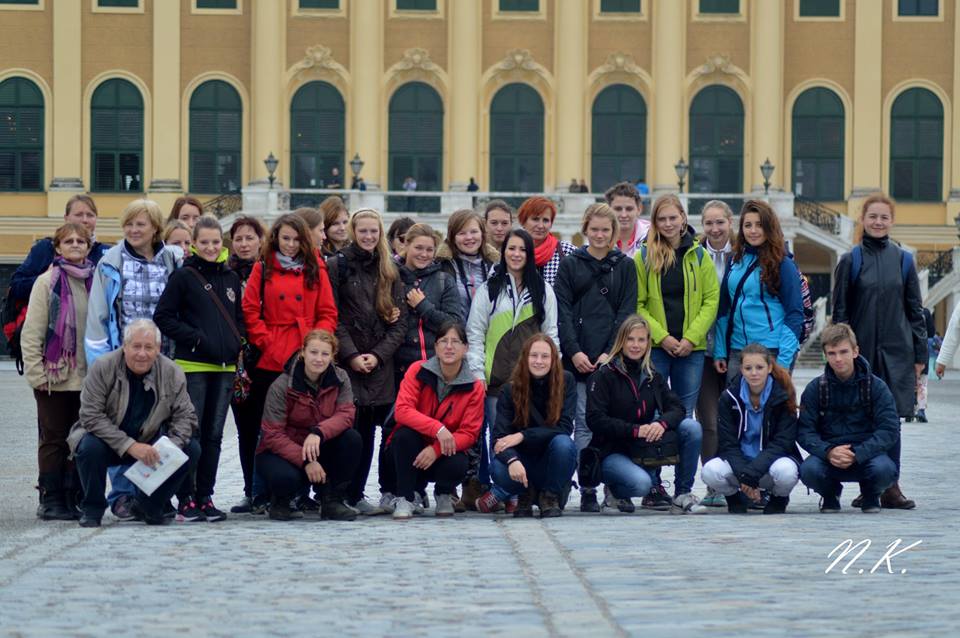 27. 9. 2017 v nočních hodinách odjezd z Mar. Lázní do Vídně28. 9. 2017 celodenní program ve Vídni 1. Vídeňská dvorní jezdecká škola – Ranní práce s hudbou (8 EUR, dospělí 15 EUR)                                                             - Prohlídka jezdecké školy (9 EUR, dospělí 18 EUR)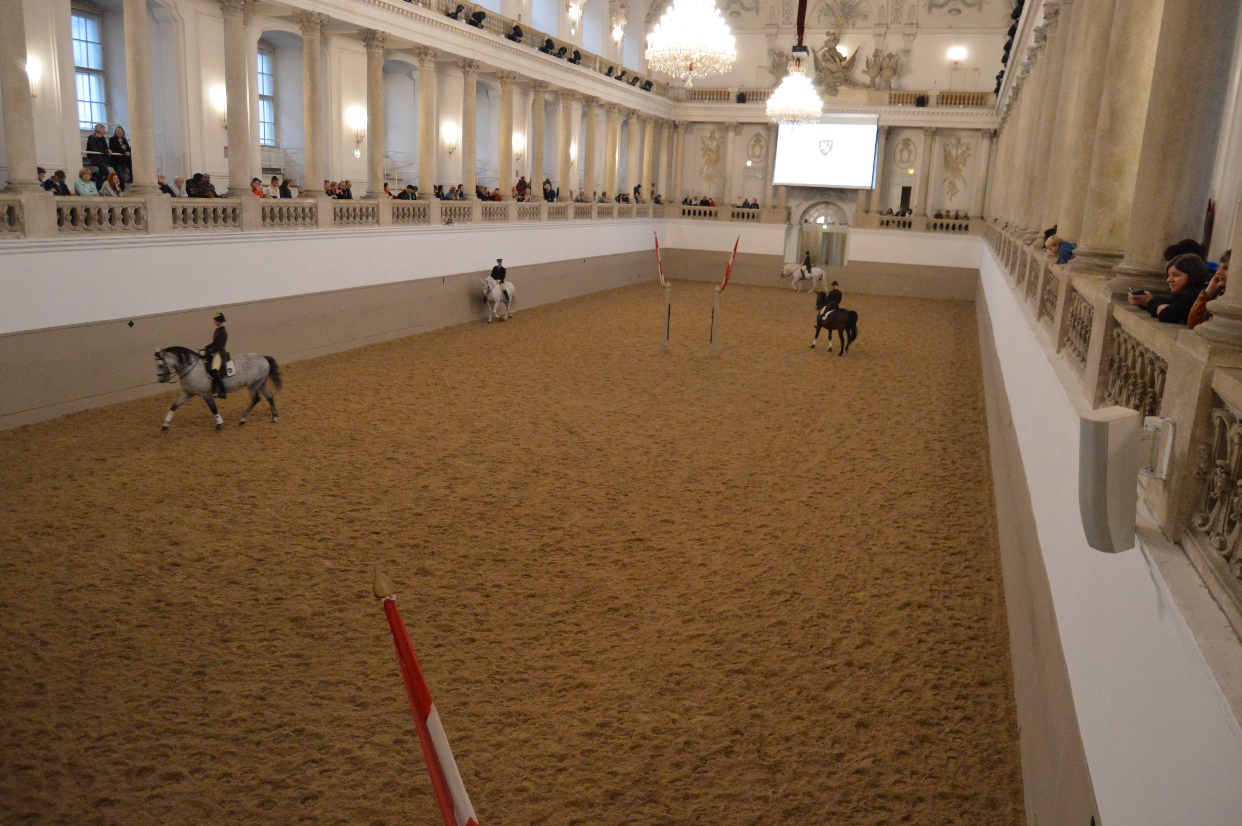 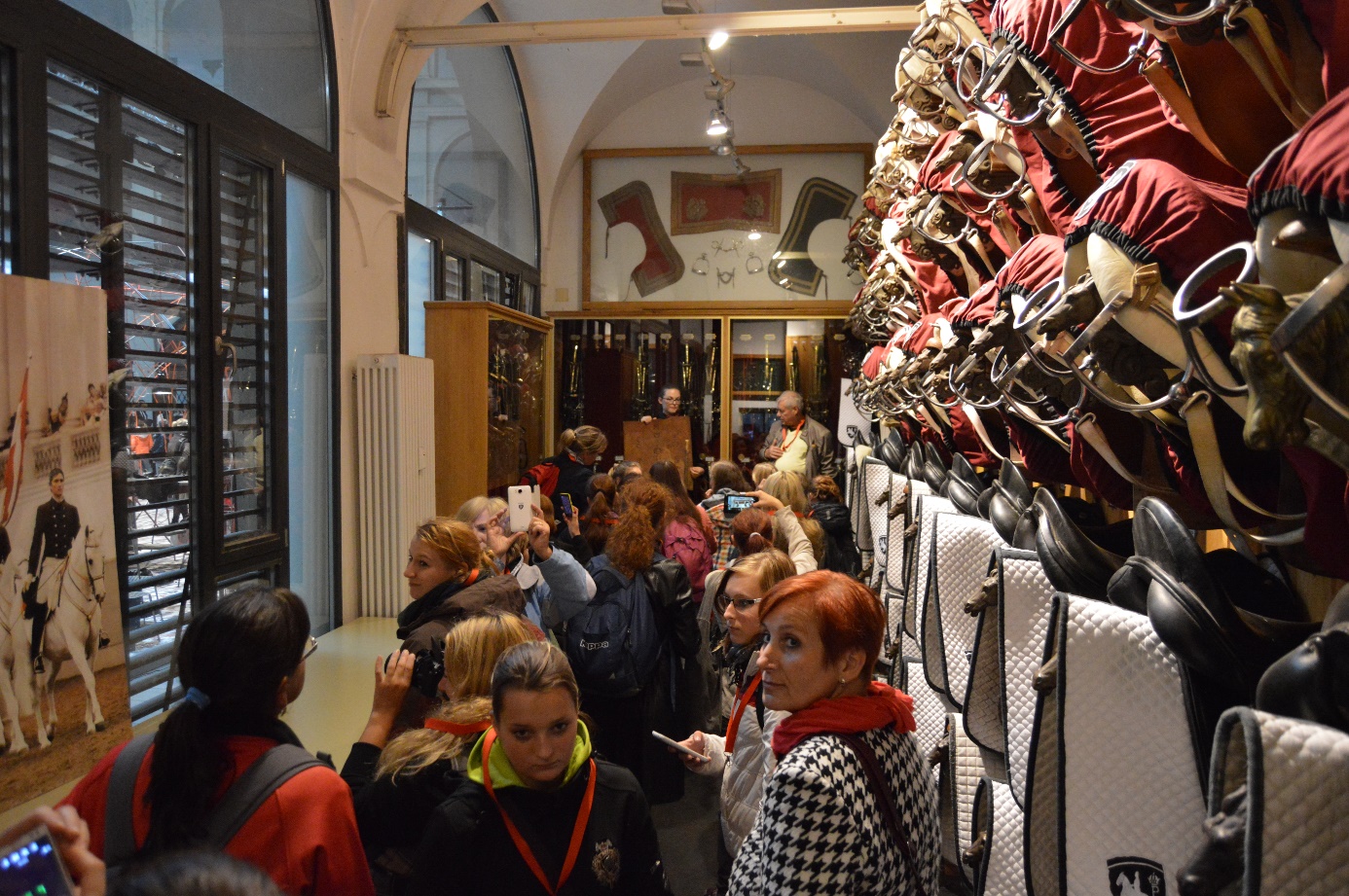 2. Hofburg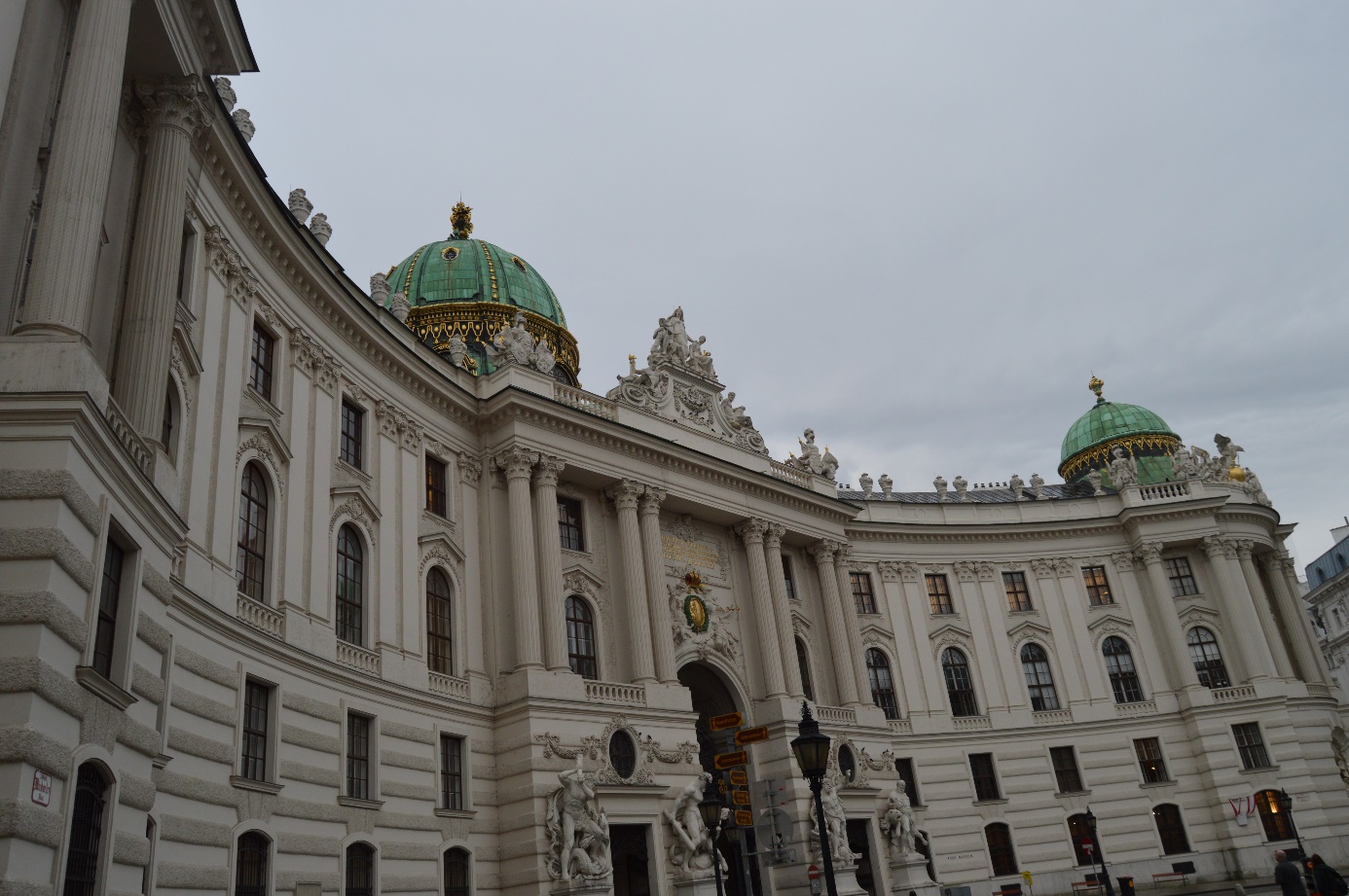 Nocleh ve Vídni (do 15 EUR)29. 9. 2017 celodenní program ve Vídni1. Prohlídka města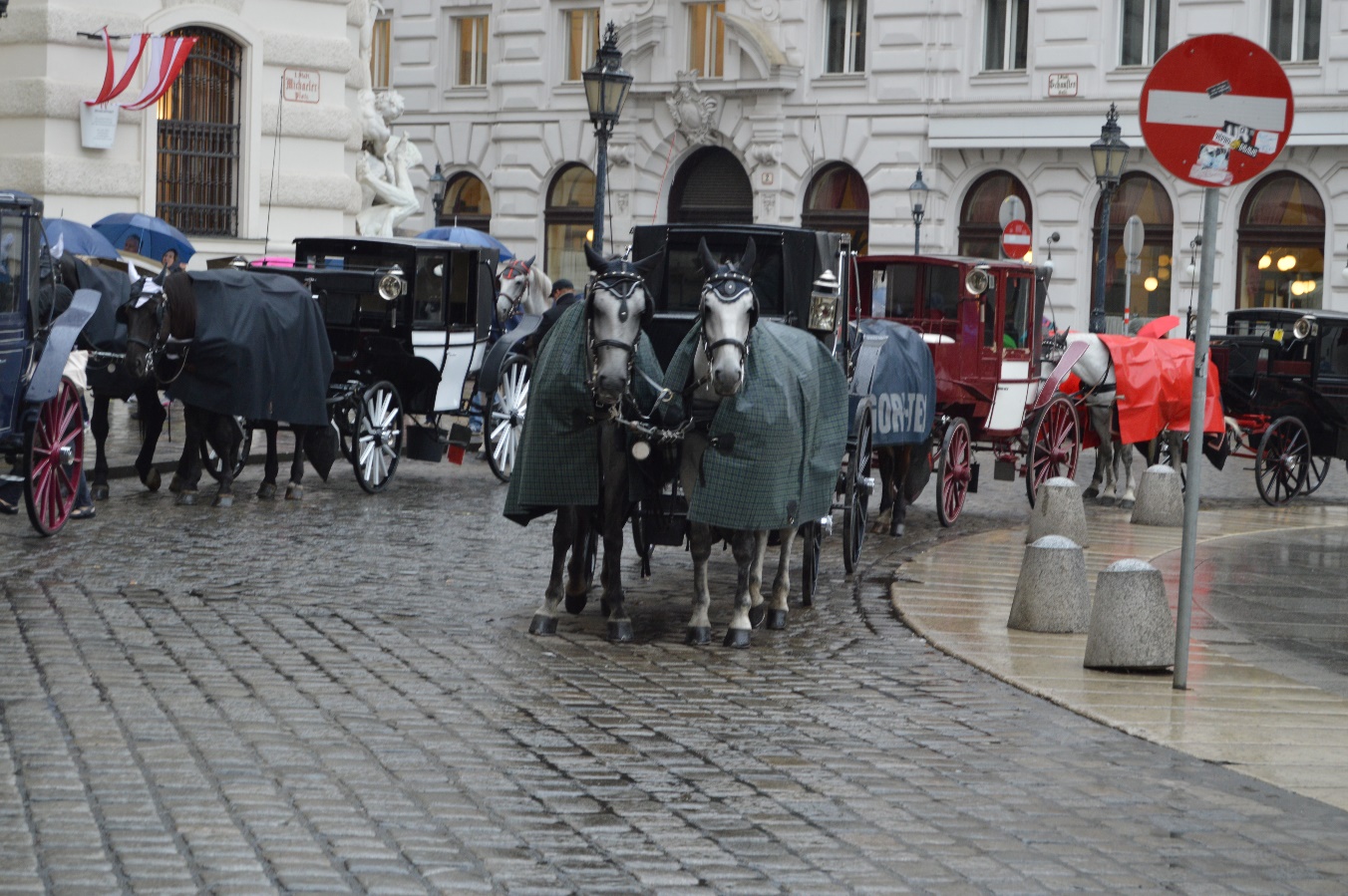 2. Návštěva zámku Schönbrunn – prohlídka se sluchátky (10 EUR, dospělí 17 EUR)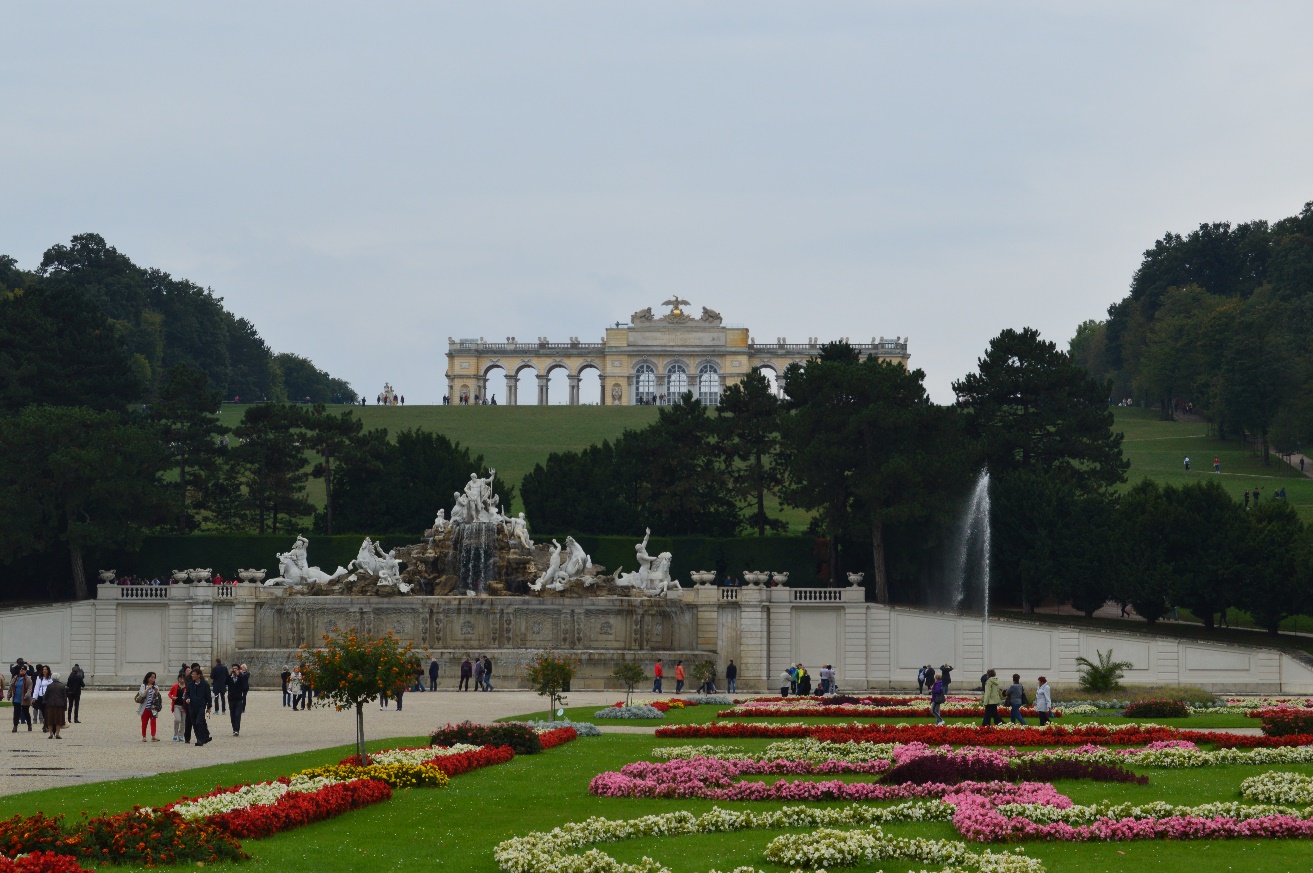 30. 9. 2017 v časných ranních hodinách příjezd do Mar. LázníPředpokládaná cena: 100 EURZahrnuje: Cestu tam a zpět (včetně poplatků na dálnici a ve Vídni)                   Nocleh ve Vídni                   Vstupy do jezdecké školyNezahrnuje: Stravu, pojištění, kapesné